It is important that you read the guidance notes before completing this application form.  Please use continuation sheet on Page 7 & 8 if required.Statements to be signed by the Applicant:I hereby certify that:All the information given by me on this form is correct to the best of my knowledgeAll questions relating to me have been accurately and fully answeredI possess all the qualifications which I claim to hold•  *Please indicate if there is any other information which the Institute might reasonably regard as relevant in order to assess your suitability for appointment to this role, for example have you been or are you currently subject to proceedings by a professional regulatory body?                            *If yes please provide details           The information you supply on this form will be treated in confidence and in accordance with the requirements of the General Data Protection Regulation 2018. Qualifications obtained from Schools, Colleges and Universities.  Please give details of any training & development courses or non-qualification courses which support your application. Also include any on the job training.Please advise where you learned about this vacancy eg. EIS website, recruitment website or word of mouth.Please provide your full employment history starting with your most recent post and working backwards including start and end dates.Present EmploymentFor your current post please provide the following informationSection 2                Employment History (continued)Previous Employment      Guidance NotesInterview and AppointmentApplicants who are short-listed will be informed of the date and time of interview and will be advised of the procedures to be followed.A conditional letter of offer will be sent to the successful candidate advising the following requirements
provision of two referees, both of whom should be able to comment in relation to current or recent employment
production of any work permit or visa (if applicable) 
completion of a Basic Criminal Disclosure application formAppointment to the post will not be confirmed to the preferred candidate until the procedures outlined above have been completed to the satisfaction of the Institute. Where there is a delay in receiving the Criminal Disclosure then the post will be offered subject to this being satisfactory.
All unsuccessful candidates will be informed.Return of ApplicationsThe closing time for the receipt of applications is 12pm on 25th June 2019. Completed applications should be returned by email to lbutchart@eis.org.uk or by mail to:		Lisa Butchart		The Educational Institute of Scotland		46 Moray Place		Edinburgh EH3 6BHApplications which are not received by the closing time will not be considered.Applicants with a DisabilityPlease let us know if you require any reasonable adjustments, due to disability, to enable you to attend an interview or which you wish to be taken into account when considering your application. If you would like to discuss your disability requirement further please contact Lisa Butchart at the address above or by telephone on 0131 225 6244.Please NoteApplications will be considered on the basis of information provided on the issued form and the continuation sheets provided. Additional material (eg CVs) will be disregarded. Applications should be completed in black type or black ink.  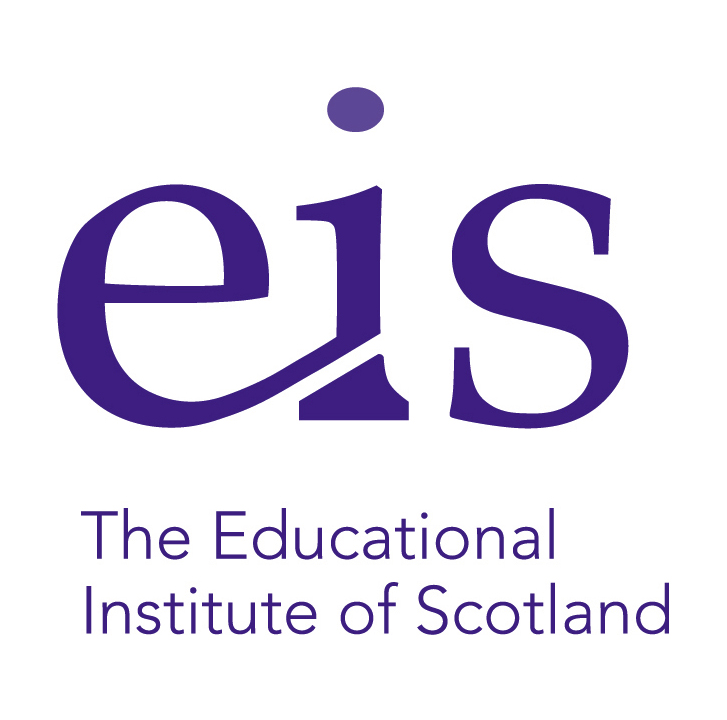 JOB APPLICATION FORMJOB APPLICATION FORMJOB APPLICATION FORMPost Applied For:Administrative Assistant Organisation (Grade B) Administrative Assistant Organisation (Grade B) Closing Date:25/6/2019 (12.00pm)25/6/2019 (12.00pm)Section 1           Personal DetailsLast Name:First Name:Address:Postcode:Telephone No:Mobile No:Email Address:Signed:Date:YESNOSection 2               Education & TrainingCollege or UniversityYear CourseQualifications & grades obtainedSchoolYear SubjectsQualifications & grades obtainedTitle of Training or CourseBrief DetailsSection 3                  Employment HistoryName of Employer:Address:Postcode:Position Held:Current Salary:Date of Commencing WorkSummary of Duties:Period of Notice:Last Day of Service(if no longer employed):Reason for Leaving:Name of Employer:Address:Postcode:Position Held:From / ToFromToToToSummary of Duties:Reason for Leaving:Name of Employer:Address:Postcode:Position Held:FromFromToToSummary of Duties:Please outline below your skills and attributes, previous experience and any major achievements you have had in your career to date which could assist you in undertaking the duties of the post.Continuation Sheet (use if necessary)  Continuation Sheet (use if necessary)  